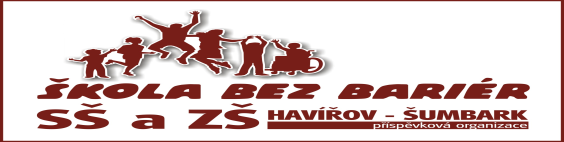 Ceník stravování 2016obědy                                                                                             ceny včetně DPHZaměstnanci SŠaZŠ                                                                         23,00 Kč    Zaměstnanci SŠaZŠ-dohoda                                                          32,00 Kč   Důchodci SŠaZŠ  v jídelně                                                              39,00 Kč   Důchodci SŠaZŠ  jídlonosič                                                            38,00 Kč   Cizí strávníci v jídelně                                                                    59,00 Kč    Cizí strávníci  jídlonosič, dovoz                                                   58,00 Kč   Zaměstnanci jiných škol v jídelně                                                55,00 Kč   Zaměstnanci jiných škol jídlonosič, dovoz                                 53,00 Kč   Žáci  7-10 let / základní škola /                                                    23,00 Kč          11-14 let / základní škola /                                                    26,00 Kč   Žáci střední škola                                                                            28,00 Kč   Žáci  7-10 let / základní škola /     plná cena                             44,00 Kč          11-14 let / základní škola /   plná cena                               47,00 KčŽáci střední škola                       plná cena                                   49,00 KčIndividuální kalkulaceIng. Milan KovalčíkZŘ EPPříloha č. 1:                                 Ceník stravování 2016obědy                                                                                                                     ceny včetně DPHZaměstnanci SŠaZŠ                                                                         22,00 KčZaměstnanci SŠaZŠ-dohoda                                                          31,00 KčDůchodci SŠaZŠ                                                                               39,00 KčCizí strávníci                                                                                     59,00 KčZaměstnanci jiných škol                                                                53,00 KčŽáci  7-10 let / základní škola /                                                    23,00 Kč       11-14 let / základní škola /                                                    26,00 KčŽáci střední škola                                                                            28,00 KčŽáci  7-10 let / základní škola /     plná cena                             44,00 Kč       11-14 let / základní škola /   plná cena                               47,00 KčŽáci střední škola                       plná cena                                   49,00 KčIndividuální kalkulaceIng. Milan KovalčíkZŘ EPKalkulaceStřední škola a Základní školaHavířov – Šumbarkpříspěvková organizacePlatnost od 1.12.2016Zaměstnanci  Střední školy a Základní školyObědy             potraviny                            27                        DPH   15%                           4,05                         Celkem                               31,05                           FKSP                               -   9,10                          C e l k e m                         21,95                           C e l k e m  zaokr.            22,00Zaměstnanci  Střední školy a Základní školy - dohoda/Nevytvářejí FKSP/Obědy             potraviny                            27,00                        DPH   15%                            4,05                         Celkem                               31,05                           C e l k e m                         31,00Důchodci našíObědy                                         15% DPH                       Potraviny                              27,00                       Režie                                      6,90                       DPH 15%                               5,09                       Celkem                                 38,99                         C e l k e m    zaokr.            39,--Cizí strávníci Obědy                                                 15% DPHObědy               potraviny                           27,00                          režie                                   19,00                          přirážka                               5,30                          celkem bez DPH               51,30                          DPH 15%                            7,70                          Celkem s DPH                  59,00                          C e l k e m zaokr.             59,00 Stravování zaměstnanců jiných škol/Obědy                                                        15% DPH Obědy               potraviny                              27,00                          režie                                      19,00                          celkem bez DPH                   46,00                                                    DPH 15%                                6,90                          Celkem s DPH                      52,90                          C e l k e m   zaokr.               53,-- Žáci základní školaŽáci   7-10 let / základní škola /Obědy              potraviny                           23,00   / 20, bez DPH /                                            Platba žáků                                               23,--/ s DPH /Žáci   11-14 let / základní škola /Obědy              potraviny                           26,00 / 22,61 bez DPH /                                           Platba žáků                                               26,--/ s DPH /Žáci   7-10 let / základní škola-plná cena /  / plná cena-hradí rodiče při neodhlášení stravy u žáka, který má absenci /Obědy              potraviny                            23,00                                                                režie                                    21,00                                                                Celkem s DPH                   44,00                                                                Celkem                               44,--                                        Žáci   11-14 let / základní škola-plná cena// plná cena-hradí rodiče při neodhlášení stravy u žáka, který má absenci /Obědy              potraviny                            26,00                                                                režie                                    21,00                                                                Celkem s DPH                   47,00                                                                Celkem                               47,--                         Žáci střední školyObědy              potraviny                        28,00 / 24,35bez DPH /                                           Platba žáků                                               28,--/ s DPH /Žáci střední školy-plná cena/ plná cena-hradí rodiče při neodhlášení stravy u žáka, který má absenci /Obědy              potraviny                            28,00                                                                režie                                    21,00                                                                Celkem s DPH                   49,00                                                                Celkem                               49,--                         Žáci: hodnota potravin = finanční normativIndividuální kalkulace:Hodnota potravin je individuální dle přání zákazníka, hodnota režie  je platná dle kalkulace ve výši  5-20,- Kč bez DPH a   výše přirážky dle režimu jídlonosič – stravování v jídelně. V případě obzvlášť složitých jídel je možné upravit kalkulaci do pozice smluvní cena, kde režie a přirážka je min. výši stanovené kalkulací. Snídaně pro cizí je možná s režií ve výši ½ režie za oběd a standartní přirážkou.V Havířově 14.11.2016                                                                                       Ing. Milan  Kovalčík                                                                                                     ZŘ EP           Ceník stravování od 1.7.2018obědy                                                                                             ceny včetně DPHZaměstnanci SŠaZŠ                                                                         25,00 Kč    Důchodci SŠaZŠ                                                                               46,00 Kč   Cizí strávníci                                                                                     68,00 Kč   Zaměstnanci jiných škol                                                                63,00 Kč   Žáci  7-10 let / základní škola /                                                    25,00 Kč          11-14 let / základní škola /                                                    28,00 Kč   Žáci střední škola                                                                            30,00 Kč   Žáci  7-10 let / základní škola /     plná cena                             50,00 Kč          11-14 let / základní škola /   plná cena                               53,00 KčŽáci střední škola                       plná cena                                   55,00 KčIndividuální kalkulaceIng. Milan KovalčíkZŘ EPPříloha č. 1:                                 Ceník stravování od 1.7.2018obědy                                                                                                                     ceny včetně DPHZaměstnanci SŠaZŠ                                                                         25,00 KčDůchodci SŠaZŠ                                                                               46,00 KčCizí strávníci                                                                                     68,00 KčZaměstnanci jiných škol                                                                63,00 KčŽáci  7-10 let / základní škola /                                                    25,00 Kč       11-14 let / základní škola /                                                    28,00 KčŽáci střední škola                                                                            30,00 KčŽáci  7-10 let / základní škola /     plná cena                             50,00 Kč       11-14 let / základní škola /   plná cena                               53,00 KčŽáci střední škola                       plná cena                                   55,00 KčIndividuální kalkulaceIng. Milan KovalčíkZŘ EPPříloha č. 1:                                 Ceník stravování od 1.7.2018obědy                                                                                                                     ceny včetně DPHCizí strávníci                                                                                     68,00 KčZaměstnanci jiných škol                                                                63,00 KčŽáci střední škola                                                                            30,00 KčŽáci střední škola                       plná cena                                   55,00 KčIng. Milan KovalčíkZŘ EPKalkulaceStřední škola a Základní školaHavířov – Šumbarkpříspěvková organizacePlatnost od 1.7.2018Zaměstnanci  Střední školy a Základní školyObědy             potraviny                            30                        DPH   15%                           4,50                         Celkem                               34,50                           FKSP                               -   9,50                          C e l k e m                         25,00  Důchodci naší Obědy                                         15% DPH                       Potraviny                              30,00                       Režie                                     10,00                       DPH 15%                               6,00                       C e l k e m                            46,--Cizí strávníci Obědy                                                 15% DPHObědy               potraviny                           30,00                          režie                                   24,00                          přirážka                               5,13                          celkem bez DPH               59,13                          DPH 15%                            8,87                          C e l k e m                         68,00Stravování zaměstnanců jiných škol /Obědy                                                        15% DPH Obědy               potraviny                              30,00                          režie                                      24,00                          přirážka                                   0,78                           celkem bez DPH                   54,78                                                    DPH 15%                                8,22                          C e l k e m                            63,00 Žáci základní školaŽáci   7-10 let / základní škola /Obědy              potraviny                           25,00   / 21,74 bez DPH /                                            Platba žáků                                               25,--/ s DPH /Žáci   11-14 let / základní škola /Obědy              potraviny                           28,00 / 24,35 bez DPH /                                           Platba žáků                                               28,--/ s DPH /Žáci  nad 15 let / střední škola /Obědy              potraviny                        30,00 / 26,09 bez DPH /                                           Platba žáků                                               30,--/ s DPH /Žáci   7-10 let / základní škola-plná cena /  / plná cena-hradí rodiče při neodhlášení stravy u žáka, který má absenci /Obědy              potraviny                            25,00                                                                režie                                    25,00                                                                Celkem      / s DPH /         50,00                                        Žáci   11-14 let / základní škola-plná cena// plná cena-hradí rodiče při neodhlášení stravy u žáka, který má absenci /Obědy              potraviny                            28,00                                                                režie                                    25,00                                                               Celkem  / s DPH /              53,00                         Žáci střední školy-plná cena/ plná cena-hradí rodiče při neodhlášení stravy u žáka, který má absenci /Obědy              potraviny                            30,00                                                                režie                                    25,00                                                                Celkem   / s DPH /            55,00                         Žáci: hodnota potravin = finanční normativIndividuální kalkulace:Hodnota potravin je individuální dle přání zákazníka, hodnota režie  je platná dle kalkulace ve výši  24,- Kč bez DPH a   výše přirážky dle režimu jídlonosič – stravování v jídelně. V případě obzvlášť složitých jídel je možné upravit kalkulaci do pozice smluvní cena, kde režie a přirážka je min. výši stanovené kalkulací. Snídaně pro cizí je možná s režií ve výši ½ režie za oběd a standartní přirážkou.V Havířově 2.7.2018                                                                                       Ing. Milan  Kovalčík                                                                                                     ZŘ EP           KalkulaceStřední škola a Základní školaHavířov – Šumbarkpříspěvková organizacePlatnost od 1.7.2018Cizí strávníci Obědy                                                 15% DPHObědy               potraviny                           30,00                          režie                                   24,00                          přirážka                               5,13                          celkem bez DPH               59,13                          DPH 15%                            8,87                          C e l k e m                         68,00Stravování zaměstnanců jiných škol /Obědy                                                        15% DPH Obědy               potraviny                              30,00                          režie                                      24,00                          přirážka                                   0,78                           celkem bez DPH                   54,78                                                    DPH 15%                                8,22                          C e l k e m                            63,00 Žáci  nad 15 let / střední škola /Obědy              potraviny                        30,00 / 26,09 bez DPH /                                           Platba žáků                                               30,--/ s DPH /Žáci střední školy-plná cena/ plná cena-hradí rodiče při neodhlášení stravy u žáka, který má absenci /Obědy              potraviny                            30,00                                                                režie                                    25,00                                                                Celkem   / s DPH /            55,00                         Žáci: hodnota potravin = finanční normativV Havířově 2.7.2018                                                                                       Ing. Milan  Kovalčík                                                                                                     ZŘ EP           